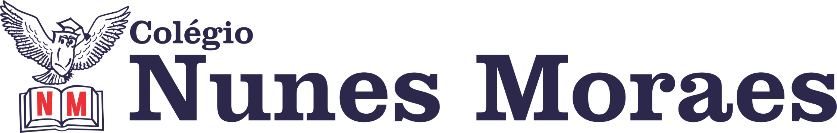 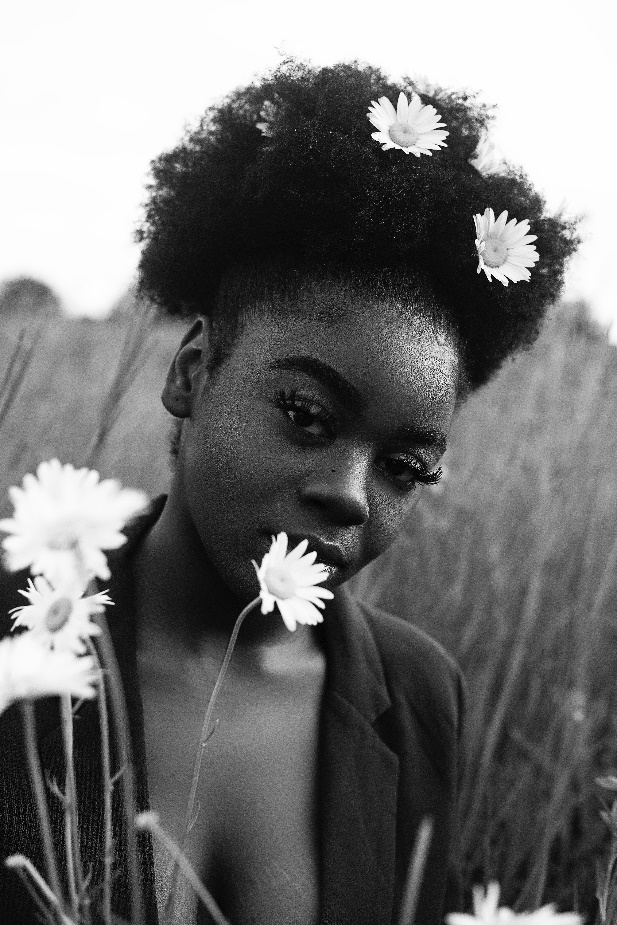 Curtir o próprio corpo não vaidade; é cuidar de si.Boa tarde de aulas. ►1ª AULA: 13h -13:55’   -   GRAMÁTICA        –   PROFESSOR   FLADIMIR  CASTRO    CAPÍTULO 14  - Questões Enem e vestibulares (parte 1)Passo 01 – Acessar aula pelo link que será disponibilizado pelo grupo de whatsapp da sala. Obs: momento de enviar a atividade de casa.Caso não consiga  acessar a aula online, comunique-se com a coordenação e realize o passo 2.  Passo 02 – Atividade de sala -  questões 7 a 12 das páginas 35 e 36.Passo 03 – Correção da atividade de sala.Caso não consiga  acessar a aula online, confira suas respostas pelo gabarito comentado que será disponibilizado pelo professor. Anote suas dúvidas e esclareça-as na próxima aula. ►2ª AULA: 13:55’-14:50’   - INT. TEXTUAL   – PROFESSORA  ALINE LANDIM CAPÍTULO 11- RELAÇÕES LÓGICO- SEMÂNTICAS – ENUNCIADOS DE CONTEÚDOS INDEPENDENTES (INTRODUÇÃO)Passo 01-  Correção da tarefa da página 36Passo 02-  Explicação do capítulo 11. Caso você não consiga acessar a aula pelo google meet,  comunique-se com a coordenação e assista à videoaula no link abaixo. https://youtu.be/RVLatYn82o8Passo 03-  Resolver as questões das Atividades Propostas indicadas pela professora na hora da aula.Caso você não consiga acessar a aula, aguarde a professora indicar as questões que deverão ser respondidas. *Envie foto das atividades realizadas para LUIS COORDENADOR. Escreva a matéria, seu nome e seu número em cada página.Passo 04-   Correção da tarefa (se houver tempo)OBS.: O link e/ou vídeo das explicações serão disponibilizados no grupo e no sala de reunião►3ª AULA: 14:50’-15:45’  -     REDAÇÃO   –   PROFESSOR FLADIMIR CASTRO       CAPÍTULO 13 - COERÊNCIA TEXTUAL Passo 01 – Acessar o link  para aula no Meet – link disponibilizado na hora da aula, no grupo de sala. Obs: momento de enviar a atividade de casa.Caso não consiga  acessar a aula online, comunique-se com a coordenação e assista à videoaula no link abaixo. Link: https://www.youtube.com/watch?v=xm4cjHCsGWA&list=PL0MlWarTr_1a7Iui-CvFY-hhNmuXsgRB8&index=45Passo 02 – Fazer, como atividade de sala, questões 1 a 5 das páginas 8 e 9.*Envie foto das atividades realizadas para LUIS COORDENADOR. Escreva a matéria, seu nome e seu número em cada página.Passo 03 – Correção da atividade via WhatsApp.Atividade de casa -  Concluir a Atividade 03 da construção da redação, no Classroom.►INTERVALO: 15:45’-16:10’   ►4ª AULA:   16:10’-17:05’ –  LITERATURA      –   PROFESSORA  JADNA HOLANDA CAPÍTULO 13 -  GERAÇÃO DE 30: FASE DE (RE)CONSTRUÇÃO  - POESIA      PASSOS DAS ATIVIDADES:Passo 1 – Acessar link do Google Meet que será disponibilizado pela professora e assistir à aula sobre   Geração de 30: fase de (re)construção  - poesia. Caso não consiga  acessar a aula online, comunique-se com a coordenação e assista à videoaula no link abaixo. https://youtu.be/P2HU9QLOeBoPasso 2 – Acompanhar aula pelas páginas 16 a 23.Passo 3 – Tirar dúvidas pelo meet.Passo 4 – Resolução, “EM SALA”, questões 1 a  5 das páginas  24 e 25.*Envie foto das atividades realizadas para LUIS COORDENADOR. Escreva a matéria, seu nome e seu número em cada página.Atividade de casa - Resolver as questões propostas  do capítulo  13.►5ª AULA:   17:05’-18:00’ –  QUÍMICA 2  – PROFESSOR RENATO DUARTE   CAPÍTULO 11 – CINÉTICA QUÍMICA 1 – CORREÇÃO DE ATIVIDADE DE SALAPasso 1 – Acessar o link do Google Meet para a aula online. Link disponibilizado no momento da aula.   Caso você não consiga estar online conosco, comunique-se com a coordenação e realize os passos seguintes. Caso não consiga  acessar a aula online, comunique-se com a coordenação e assista à videoaula no link abaixo. https://youtu.be/J1lLe02mBKMPasso 2 – Efetuar a correção dos possíveis erros da atividade.Caso não consiga  acessar a aula online, confira suas respostas pelo gabarito disponível no portal SAS. Anote suas dúvidas e esclareça-as na próxima aula. Passo 4 – Atividade de Casa – Cap. 11 – Páginas 43 (Questões 1 a 3).Sugestão de gratificação pelo trabalho cumprido: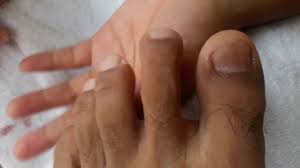 Pedir que alguém lhe faça, ou fazer você mesmo(a), uma boa massagem nos pés.